                                                                                             проект     УКРАЇНАПОЧАЇВСЬКА  МІСЬКА  РАДАВИКОНАВЧИЙ КОМІТЕТР І Ш Е Н Н Явід     грудня  2016 року                                                            №  Про виділення одноразовоїгрошової      допомоги  гр. Пасічнику В.І.              Розглянувши заяву жителя м. Почаїв  вул. Гайова, 14  гр. Пасічника Василя Івановича ,  який  просить виділити одноразову грошову допомогу у зв’язку  з важким матеріальним становищем, беручи  до уваги те,  що гр. Пасічник Василь Іванович безпосередньо брав участь в антитерористичній операції, забезпеченні її проведення і захисті незалежності, суверенітету та територіальної цілісності України  та керуючись Положенням про надання одноразової адресної матеріальної допомоги малозабезпеченим верствам населення Почаївської міської об’єднаної територіальної громади, які опинилися в складних життєвих обставинах № 163 від 19 жовтня 2016 року виконавчий комітет міської ради                                                     В и р і ш и в:Виділити одноразову грошову допомогу гр. Пасічнику В.І.  в   розмірі  500 (п’ятсот)  гривень.Фінансовому відділу міської ради перерахувати гр. Пасічнику В.І.  одноразову грошову  допомогу .Лівар Н.М.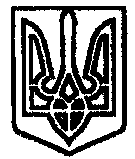 